Los colores1. ¿Qué colores hay?a) Un solo colorVe otra vez a la página web. Busca los adjetivos necesarios para poder describir los colores.b) Algo un poco especial¿Qué tienes que decir para describir lo siguiente?c) ¿Cómo puedes diferenciar?2. La pronunciaciónEntrena la pronunciación correcta de los adjetivos de color. Te ayuda otra vez la siguiente página: http://dict.leo.org/esde/index_de.html.3. Asociaciones (si tienes tiempo)Ve a la estación de autobuses y trabaja con el primer compañero que encuentres allí. Hablad de las siguientes preguntas:rojoamarilloazulverdeblanconegronaranjavioleta / lilarosagrismarrónrayado/a rayasde/a cuadrosde topos/lunares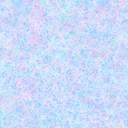 multicolorazul oscuro/marinoazul claroverde oscuroverde claro